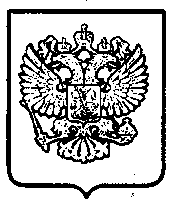 Федеральная служба по надзору в сфере здравоохранения (Росздравнадзор)ТЕРРИТОРИАЛЬНЫЙ ОРГАН ФЕДЕРАЛЬНОЙ СЛУЖБЫ ПО    НАДЗОРУ В СФЕРЕ ЗДРАВООХРАНЕНИЯ ПО ОМСКОЙ ОБЛАСТИ(ТЕРРИТОРИАЛЬНЫЙ ОРГАН РОСЗДРАВНАДЗОРА ПО ОМСКОЙ ОБЛАСТИ)ПРОТОКОЛг. Омск25.04.2018                                                                                                        № 212.00                                                                                                             г. ОмскЗаседания Совета общественных организаций по защите прав пациентов при Территориальном органе Федеральной службы по надзору в сфере здравоохранения по Омской области Присутствовали:           1. Громова Людмила Игоревна – председатель Совета, президент Омского регионального отделения Общероссийской благотворительной общественной организации инвалидов «Всероссийское общество гемофилии»;2. Ерилов Олег Михайлович – директор НП «Содействие развитию частной системы здравоохранения Омской области», врач психиатр-нарколог, психотерапевт;3. Икаева Анна Владимировна – председатель ФСП «Территория милосердия»;4. Чаунина Елена Сергеевна – председатель Омского регионального отделения «Общероссийская организация инвалидов-больных рассеянным склерозом»;5. Леонова Людмила Серафимовна – председатель Омской областной Общероссийской общественной организации «Всероссийское общество инвалидов»,           6. Третьяков Георгий Владиславович – руководитель Территориального органа Федеральной службы по надзору в сфере здравоохранения по Омской области;       7.Видеман Марина Владимировна - заместитель руководителя Территориального органа Федеральной службы по надзору в сфере здравоохранения по Омской области;Приглашённые:- Богданова Ольга Николаевна – заместитель Министра здравоохранения Омской области;- Вагина Галина Петровна – начальник инженерно-технического отдела Департамента экономики и финансов Министерства здравоохранения Омской области;- Герасименко Наталья Юрьевна – зав. отделением медико-генетической консультации БУЗОО «Областная клиническая больница»;- Подольская Наталья Геннадьевна – начальник отдела социальной поддержки инвалидов Департамента социального обслуживания Министерства труда и социального развития Омской области;- Кичигина Ирина Александровна - вице-президент Омской торгово-промышленной палаты;-Педдер Валерий Викторович – председатель Комитета по предпринимательству в сфере здравоохранения и медицинского приборостроения, Генеральный директор ООО НПП «МЕТРОМЕД»;- Савченко Марина Анатольевна – зав. неврологического отделения БУЗОО «Госпиталь ветеранов войнПОВЕСТКА ЗАСЕДАНИЯ1. Доступная среда.2. Оказание медицинской помощи пациентам с редкими орфанными заболеваниями.3. Разное.По первому вопросу были заслушаны Богданова О.Н., Вагина Г.П., Подольская Н.Г.«Доступная среда» является многоцелевой государственной программой, направленной на защиту и поддержку отдельных слоев населения, действия которых ограничены ввиду физических или психических заболеваний.В 2018 году в учреждениях здравоохранения Омской области продолжаются работы по капитальному ремонту крыльца и входной группы, адаптации коридоров, устройству пандусов и санузлов для маломобильных групп в рамках государственной программы Омской области «Доступная среда». На эти цели из средств федерального и областного бюджетов выделено более 1,2 млн рублей.Проведены работы по устройству санузла для маломобильных групп в «Городской поликлинике № 1», ремонту тамбура в «Городской клинической больнице скорой медицинской помощи № 1». Проводятся работы по устройству пандуса, капитальному ремонту крыльца и входной группы, адаптации коридоров в «Детской стоматологической поликлинике № 1», устройству пандуса в «Родильном доме № 5». До конца года планируется провести ремонт санузла для маломобильных групп в «Специализированной детской туберкулезной клинической больнице».Постановлением Правительства Омской области от 16.10.2013 № 261-п была утверждена государственная программа «Доступная среда».Целью государственной программы является повышение уровня доступности приоритетных объектов и услуг в приоритетных сферах жизнедеятельности инвалидов и других маломобильных групп населения (далее – МГН) в Омской области.Достижение поставленной цели в 2017 году обеспечено путем решения задач в рамках 3 разделов:1) повышение уровня доступности объектов и услуг для инвалидов;2) информационно-методическое и кадровое обеспечение системы реабилитации и социальной интеграции инвалидов в Омской области;3) иные мероприятия, реализация которых осуществляется за счет средств областного бюджета.1. Повышение уровня доступности объектов и услуг для инвалидов.Целевой индикатор "Доля доступных для инвалидов и других МГН приоритетных объектов социальной, транспортной, инженерной инфраструктуры в общем количестве приоритетных объектов в Омской области", запланированный на 2017 год, достигнут в полном объеме. В результате совместной работы органов исполнительной власти Омской области, исполнителей мероприятий государственной программы уровень физической доступности объектов в социально значимых сферах достиг 54,2 %.По второму вопросу заслушали Богданову О.Н., Герасименко Н.Ю., которые рассказали об организации медицинской помощи пациентам, страдающим редкими орфанными заболеваниями. Вопросы организации медицинской помощи и лекарственного обеспечения пациентов с орфанными заболеваниями находятся на контроле в ТО РЗН и МЗ ОО.По третьему вопросу члены Совета высказали предложения о переизбрании Председателя Совета общественных организаций по защите прав пациентов при Территориальном органе Росздравнадзора по Омской области и включении новых членов Совета.Секретарь Совета      ___________________________________________________________